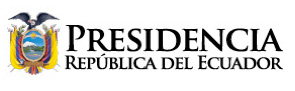 CONVOCATORIA A CONCURSO PARA CORREDORES VIALES SANTO DOMINGO – BUENA FE – JUJANBabahoyo, octubre 29 / 2018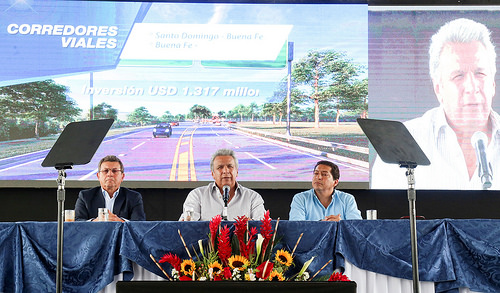 Estimadas autoridades, queridas amigas y amigos de Babahoyo, muchas gracias por el cálido recibimiento que me han dado en esta bellísima ciudad.¡Qué alegría saber que estoy acompañado por queridos hermanos de las provincias de Santo Domingo de los Tsáchilas, de Los Ríos y de Guayas! Bienvenidos y gracias por su presencia.Hoy es un día especial, porque lanzamos el concurso para construir una obra esperada largo tiempo por todos ustedes. Como ya lo dijo el Ministro de Transporte y obras Públicas, el amigo Aurelio Hidalgo, se trata de la ampliación a 4 carriles de la vía Santo Domingo – Buena Fe – Babahoyo – Juján.Ustedes recordarán que esta obra fue un ofrecimiento de campaña. ¡Y lo estamos cumpliendo!¡Somos un gobierno que trabaja con seriedad, por todos, para todos! ¡Con obras y acciones! ¡Y que cumple con su palabra!Esta vía mejorada, de casi 250 kilómetros, beneficiará a quienes viven y trabajan en esta tierra feraz, tierra del banano, del cacao, del arroz...La carretera beneficiará nada menos que a cinco millones de hermanos, que viven en estas tres provincias. Pero también tendrá enorme incidencia económica en las vecinas provincias de Manabí, Cotopaxi, Bolívar.¡Tener vías en buen estado es clave para el desarrollo, para la conectividad y para el crecimiento del país!Pero las buenas noticias van más allá: Esta obra significa bienestar y producción. Y sobre todo, más trabajo. Porque se crearán 3 mil empleos directos y no menos de 10 mil indirectos.¡Sí queridos hermanos: 13 mil nuevas plazas de trabajo para esta querida y maravillosa región! ¡Qué maravilla! ¡Qué felicidad por sus familias!Y por si fuera poco, esta carretera renovada, más dos nuevos pasos laterales y dos puentes que se construirán, reducirán casi en hora y media el tiempo de traslado desde Santo Domingo a Buena Fe y a Jujan.Así ustedes podrán hacer más negocios y mejorar sus ingresos, porque los productos llegarán más oportunamente, más rápidamente a los mercados. ¡Habrá más comercio, habrá más seguridad, habrá más turismo!Y lo mejor de todo: tendrán más tiempo para estar con sus familias. Más tiempo para compartir la vida con los que aman.Asimismo, los 60 mil vehículos que transitan por esta carretera, sean particulares, de transporte público o de carga, ahorrarán miles de dólares en combustible y su maquinaria estará más protegida de eventuales daños.¡Yo tengo un sueño, que lo vamos a cristalizar!La carretera más importante del Ecuador, que une la capital con la capital económica, la vía entre Alóag y Santo Domingo, específicamente Tandapi, hay que mejorarla. Tendremos que construirla, se procurará hacerlo en este gobierno, esta carretera de primera entre Quito y Guayaquil. ¡Siempre pensamos en el futuro del país, pero sobre todo –y ante todo– pensamos en el bienestar y tranquilidad de todos!Por eso no escatimamos los recursos invertidos en el desarrollo nacional. No escatimamos las inversiones en obras que benefician a millones de hermanas y hermanos.Como ya lo dijo el ministro, esta carretera tendrá un costo de 1.300 millones de dólares, pero será concesionada a la empresa privada.Así todos ganamos: el constructor, el Estado y ustedes, queridos compatriotas, los millones de usuarios que necesitan ser mejor atendidos. ¡Los millones de ecuatorianos que anhelan tener mejores condiciones de trabajo, de transporte y de vida!Vamos a tener la vía, pero con esta concesión podremos ahorrar recursos para usarlos en más obras de salud, mejor educación, más vivienda, más programas sociales. Especialmente para quienes más lo necesitan.Las alianzas público/privadas, amigos fluminenses, dan muy buenos resultados. ¡Por eso impulsamos estos convenios!Estamos fomentando estas alianzas porque los empresarios sí confían en el gobierno, porque ahora Ecuador garantiza la seguridad jurídica de quienes quieren invertir en el país. Está previsto iniciar los trabajos a mediados del 2019, y la construcción demorará al menos tres años. Estoy aquí para hacer una invitación a los amigos constructores de todos los rincones de la Patria, y a las empresas del exterior.Es un concurso abierto. ¡Todos podemos participar!Este sistema de concesión abre una gran posibilidad para las pequeñas y medianas constructoras: pueden asociarse y presentar sus ofertas. Pueden unirse, complementarse y así fortalecerse. Porque, sin duda, la mejor fórmula para progresar es trabajar unidos, en equipo, aportando cada uno con sus experiencias y conocimientos. ¡Este corredor vial es una inversión estratégica, que generará más riqueza para estos queridos pueblos! ¡Así trabaja el gobierno: acortando distancias, fortaleciendo el comercio, incentivando la producción, animando a la industria, acompañando a las buenas empresas! ¡Mejorando la inversión, la producción, el empleo y la calidad de vida de millones de compatriotas! Prometimos cuidarlos toda una vida, y así lo estamos haciendo. ¡Somos un gobierno transparente, eficiente, confiable!Pensamos y nos preocupamos por el futuro de las familias de Los Ríos, de Guayas, de Santo Domingo... y de todo el país. La tranquilidad de ustedes, la seguridad de sus hijos y la seguridad de un futuro de paz para todos, es lo que nos impulsa a seguir trabajando.¡Sin horario ni calendario, por el bienestar común! ¡Por la sonrisa de los niños y la mano fraterna de ustedes!¡Gracias por confiar en este gobierno, que es de todos! ¡Que es de ustedes! ¡Gracias por sus muestras de apoyo y cariño! ¡Jamás los defraudaremos! Muchas gracias.LENÍN MORENO GARCÉSPresidente Constitucional de la República del Ecuador